                                                       Policy No. 2018-17           Revision_E 12/2019______             ARCHIVAL BUILDING FEESAnderson Island Historical SocietyPURPOSE OF POLICY: To establish a fee structure for use of the Archival Building.Purpose of the Archival Building (AB)	The primary purpose of the AB is as stated in AIHS Policy 2017-16Usage	The primary and always priority usage of the facility and any part of it shall be to further the mission of the Historical Society.	When appropriate, the AB in whole or in part may be made available on a non-interference basis to other island organizations, individual members or on occasion, non-members. Such availability shall be at the discretion of the AIHS Board of Directors and shall be at the expense of the requesting entityThe AIHS will shall consider all requests for use of the facilities fairly and without discrimination.  			                       Fee Structure for use of the Archival BuildingA. General Rules 1. Fee for use by AIHS Functions	There shall be no fee collected for the use of the archival building by any AIHS  sponsored group or any of its associated subsidiary committees.2. Fee for use by AIHS Members	(a) At the discretion of the board, AIHS members may be permitted free use of the building for non-profit functions related to the archival building purposes defined in Section I.  	(b) At the discretion of the board, Private Functions by members or non-members for purposes not related to those defined in Section I may be permitted.  Fees for these functions shall be collected as defined in the fee chart in appendix A.  Use of the facility shall comply with all existing AHIS policies and standard practices. 3. Fee for use by other Anderson Island organizations	(a) At the discretion of the board, other island organizations may be permitted use of the building for non-profit or for profit functions as defined in Appendix A.	(b All organizations permitted use of the archival building shall assure conformance with all AIHS Policies.4. Determination of allowable usage	The board of AIHS shall retain the right to accept or reject any requested use of the building by any organization or individual so long as the acceptance or rejection is in compliance with AIHS Anti-Discrimination Policy 2008-4.Responsibility		The president shall ensure the enforcement of this policy.Adopted by the Board of Directors   Date:  1/8/2020, 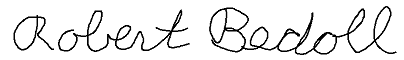 Robert Bedoll, President Anderson Island Historical SocietyReferences:	AIHS Policy 2009-9 (Cooperative Events Policy)	AIHS Policy 2009-10 (Private Events Policy)	AIHS Policy 2008-4 (Anti-Discrimination Policy)	AIHS Policy 2017-16 (Archival Building Rules)	AIHS Policy 2018-19 (Archival Building Usage)APPENDIX A: POLICY 2018-17E Archival Building Fees – effective 1/8/2020USEREXAMPLEJANITORIAL FEENUMBER OF GUESTSDAILY ROOM RENTAL CHARGEDAILY ROOM RENTAL CHARGEDAILY ROOM RENTAL CHARGEADDITIONAL ROOM CHG. OVER 4 HRS (5) COORDINATOR CHARGE (4)RETURNABLE DEPOSIT (1)AIHS SPONSORED EVENT                AIHS SPONSORED ARTISTS, BANDS, PUBLIC MEETINGS$0.00<200$0.00$0.00$0.00$0.00$0.00$0.00ISLAND ORGANIZATIONS,                Not for Profit eventORGANIZATION PUBLIC MEETINGS & NON PROFIT EVENTS $         50.00 <200DONATIONDONATIONDONATIONDONATION$100 (2)$200- (ORGANIZATIONS  For Profit)             -(PRIVATE RENTAL),                                     - (NON MEMBER MEMORIAL      SERVICE)BAND CONCERT, FILM FESTIVAL, RECITAL, NON-MEMBER MEMORIAL SERVICE, $         50.00 <200$100$100$100$20/HR$100 (2)$200OFF ISLAND ORGANIZATION Not for Profit MeetingMUSEUM$0.00<200DONATIONDONATIONDONATIONDONATION$100 (2)$0.00CIVIC ORGANIZATIONSCOUNTY, AICAB,  TANNER $         50.00 <200DONATIONDONATIONDONATIONDONATION$100 (2)$0.00MEMORIAL SERVICE-MEMBER*MEMBER* OR MEMBER IMMEDIATE FAMILY MEMORIAL SERVICE $         50.00 <200$0.00$0.00$0.00See note 3$100 (2)$200MEMBER* OR  MEMBER$100  <100 $250$250$250$25 $100 (2)$500WEDDING-MEMBER*IMMEDIATE FAMILY WEDDING$200  101-200 $500$500$500$100  <100 $500 $500 $500 $25 $100 (2)$500WEDDING-NON MEMBERNON MEMBER WEDDING$200  101-200 $1,000 $1,000 $1,000 1-If damage exceeds the deposit, the Event Sponsor will be billed for the balance1-If damage exceeds the deposit, the Event Sponsor will be billed for the balance1-If damage exceeds the deposit, the Event Sponsor will be billed for the balance1-If damage exceeds the deposit, the Event Sponsor will be billed for the balance1-If damage exceeds the deposit, the Event Sponsor will be billed for the balance1-If damage exceeds the deposit, the Event Sponsor will be billed for the balance1-If damage exceeds the deposit, the Event Sponsor will be billed for the balance2-Waived if the  responsible AIHS sponsor present on-site during the event. Designated "Fire Watch" person must be present if over 98 persons.2-Waived if the  responsible AIHS sponsor present on-site during the event. Designated "Fire Watch" person must be present if over 98 persons.2-Waived if the  responsible AIHS sponsor present on-site during the event. Designated "Fire Watch" person must be present if over 98 persons.2-Waived if the  responsible AIHS sponsor present on-site during the event. Designated "Fire Watch" person must be present if over 98 persons.2-Waived if the  responsible AIHS sponsor present on-site during the event. Designated "Fire Watch" person must be present if over 98 persons.2-Waived if the  responsible AIHS sponsor present on-site during the event. Designated "Fire Watch" person must be present if over 98 persons.2-Waived if the  responsible AIHS sponsor present on-site during the event. Designated "Fire Watch" person must be present if over 98 persons.3-No charge IF no schedule conflict3-No charge IF no schedule conflict3-No charge IF no schedule conflict3-No charge IF no schedule conflict3-No charge IF no schedule conflict3-No charge IF no schedule conflict3-No charge IF no schedule conflict4-$20/HR OVER 4 HOURS4-$20/HR OVER 4 HOURS4-$20/HR OVER 4 HOURS4-$20/HR OVER 4 HOURS4-$20/HR OVER 4 HOURS4-$20/HR OVER 4 HOURS4-$20/HR OVER 4 HOURS5-If no schedule conflict5-If no schedule conflict5-If no schedule conflict5-If no schedule conflict5-If no schedule conflict5-If no schedule conflict